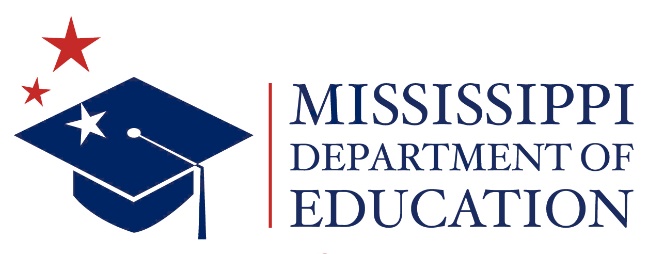 	NOTICE	MISSISSIPPI BOARD OF EDUCATIONInternal Accountability Subcommittee MeetingA regularly scheduled meeting of the Internal Accountability Subcommittee of the Mississippi Board of Education will be held at 9:00 a.m. on Thursday, June 20, 2024, in Room 311 at the Central High School Building, 359 North West Street, Jackson, Mississippi. Posted: June 11, 2024